貼り紙一覧「特許申請中」「特許申請済」「実用新案登録出願中」「手を触れないでください」特許申請中特許申請済実用新案登録出願中手を触れないでくださいPlease do not touch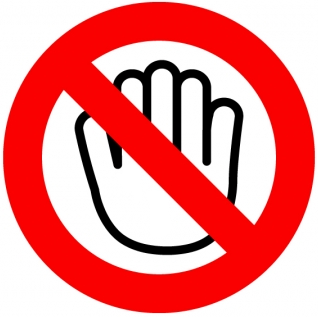 